14.04. – 28.04.2024./tylko do użytku wewnętrznego/
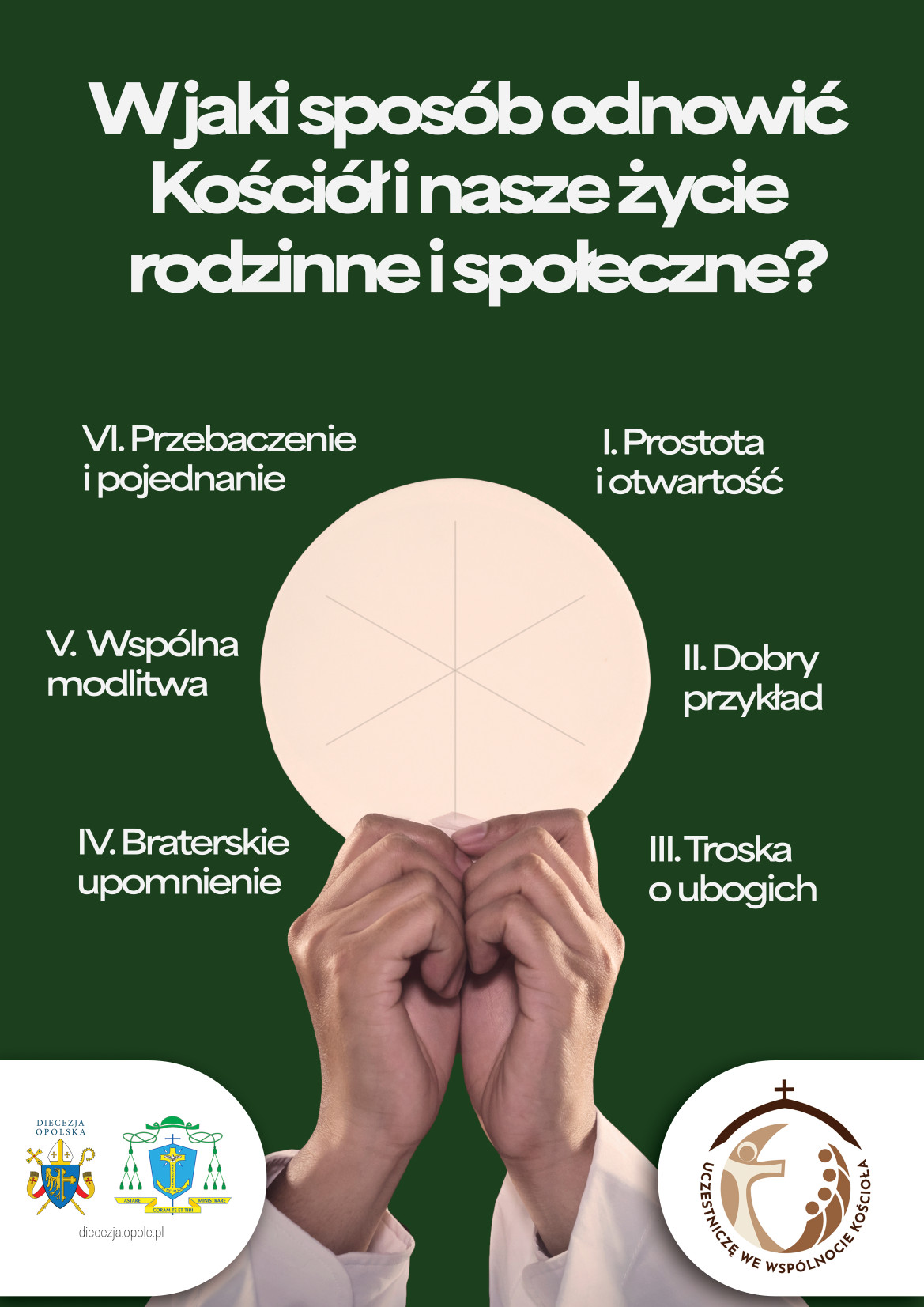 0GŁOSZENIA PARAFIALNE – 14.04. – 28.04.2024.*Serdeczne Bóg zapłać za Wasze modlitwy, prace i ofiary na rzecz
  naszej parafii i naszych kościołów.
*Zapowiedzi Przedślubne:
  Martyna Napieraj, zam. w Czyżowicach
  i Dawid Błaszkiewicz, zam. w Rudziczce, zapowiedź I i II.
*Spotkanie z dziećmi przygotowującymi się do 1. Komunii św.:   
  Niemysłowice – środa, 24 kwietnia, g. 18.35 – po Mszy św. /w kościele/.
*W niedzielę (28.04.) przedstawiciele Rady Parafialnej będą zbierać 
  ofiary na potrzeby kościoła w Niemysłowicach. Za składane ofiary 
  serdeczne Bóg zapłać.*Uroczystość 1. Komunii św.: 
  w Niemysłowicach – 5 maja (niedziela) godz. 11.00.*Uroczystość Rocznicy 1. Komunii św.: 
  w Czyżowicach – 12 maja (niedziela) godz. 9.30.
  w Niemysłowicach – 26 maja (niedziela) godz. 11.00. Sakrament Bierzmowania odbędzie się w tym roku 18 kwietnia (czwartek), o godz. 18.00, w Par. św. Michała Arch. W Prudniku.
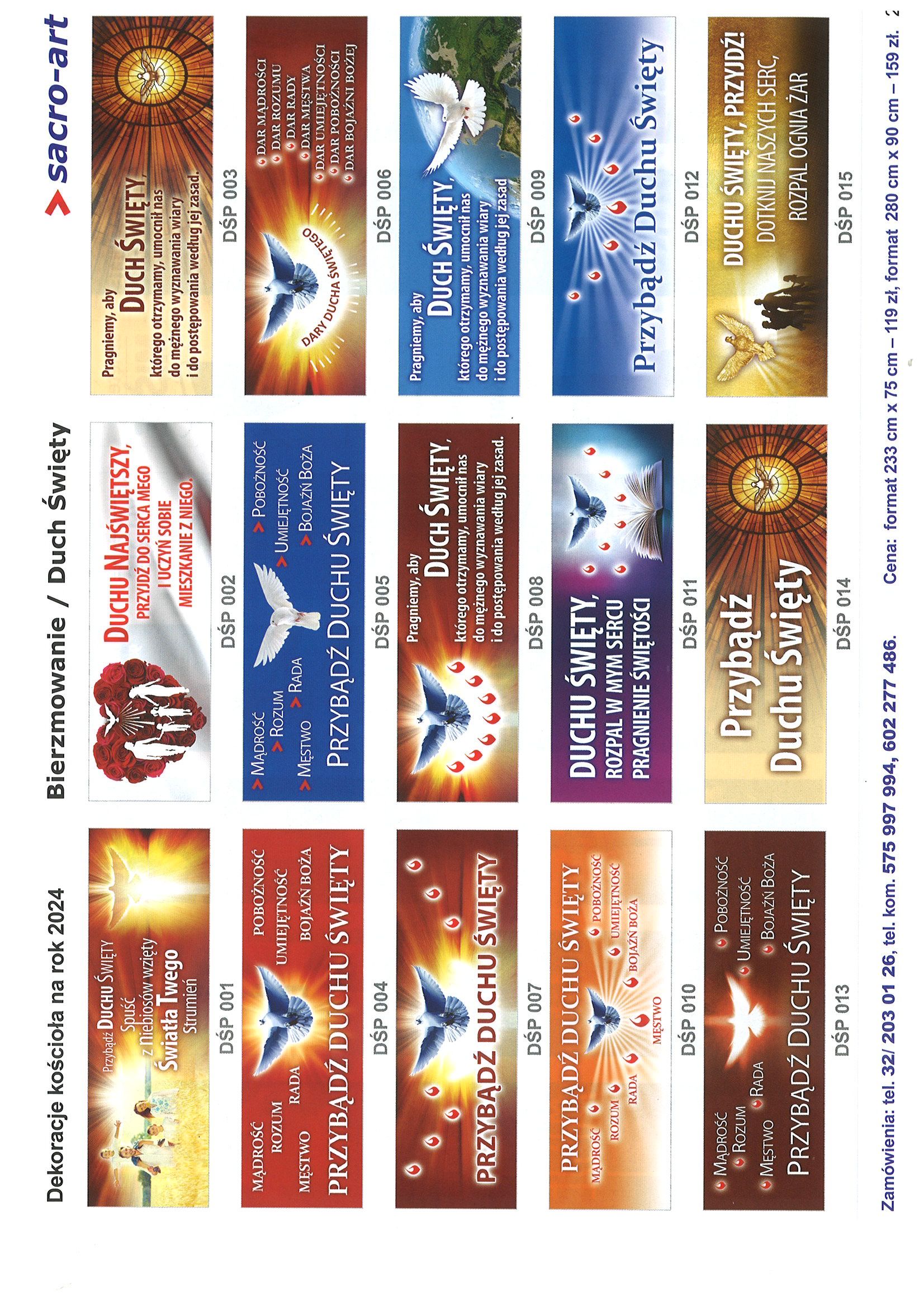  PARAFIA ŚW. ANNY W NIEMYSŁOWICACH     
 /FILIA W CZYŻOWICACH PW. NAJŚWIĘTSZEGO SERCA PANA JEZUSA/
e-mail: parafianiemyslowice@op.pl; www.niemyslowice.infotel.: 601-861-252 PORZĄDEK NABOŻEŃSTW  14.04. – 28.04.2024.   PORZĄDEK NABOŻEŃSTW  14.04. – 28.04.2024.   PORZĄDEK NABOŻEŃSTW  14.04. – 28.04.2024.   PORZĄDEK NABOŻEŃSTW  14.04. – 28.04.2024.   PORZĄDEK NABOŻEŃSTW  14.04. – 28.04.2024.   III NIEDZIELA WIELKANOCNA, 14 kwietnia  kolekta na potrzeby diecezji III NIEDZIELA WIELKANOCNA, 14 kwietnia  kolekta na potrzeby diecezji III NIEDZIELA WIELKANOCNA, 14 kwietnia  kolekta na potrzeby diecezji III NIEDZIELA WIELKANOCNA, 14 kwietnia  kolekta na potrzeby diecezji III NIEDZIELA WIELKANOCNA, 14 kwietnia  kolekta na potrzeby diecezji7.307.30Za + Antoninę, Władysława, Mieczysława i Franciszka Borkowskich, Julię i Andrzeja Siergiej, Marię Parkitną 
oraz Stanisławę i Andrzeja Pęgiel.       Za + Antoninę, Władysława, Mieczysława i Franciszka Borkowskich, Julię i Andrzeja Siergiej, Marię Parkitną 
oraz Stanisławę i Andrzeja Pęgiel.       Za + Antoninę, Władysława, Mieczysława i Franciszka Borkowskich, Julię i Andrzeja Siergiej, Marię Parkitną 
oraz Stanisławę i Andrzeja Pęgiel.       9.309.30W Czyżowicach: 
O zdrowie i bł. Boże w rodzinie Ewy i Bogusława Galik 
oraz dla dzieci i wnuczki. O zdrowie i bł. Boże w rodzinie Kazula i Szewczuk.
Za + Parascewię i Stanisława Licznar oraz Agnieszkę, Wiesława i Danutę Licznar.                                                       W Czyżowicach: 
O zdrowie i bł. Boże w rodzinie Ewy i Bogusława Galik 
oraz dla dzieci i wnuczki. O zdrowie i bł. Boże w rodzinie Kazula i Szewczuk.
Za + Parascewię i Stanisława Licznar oraz Agnieszkę, Wiesława i Danutę Licznar.                                                       W Czyżowicach: 
O zdrowie i bł. Boże w rodzinie Ewy i Bogusława Galik 
oraz dla dzieci i wnuczki. O zdrowie i bł. Boże w rodzinie Kazula i Szewczuk.
Za + Parascewię i Stanisława Licznar oraz Agnieszkę, Wiesława i Danutę Licznar.                                                       11.0011.00O zdrowie i bł. Boże w rodzinie Kuliszczak oraz z okazji urodzin Agnieszki i Dariusza.
O zdrowie i bł. Boże dla Jana Wróblewskiego z okazji 70. r. urodzin.
O zdrowie i bł. Boże dla Stanisławy Wardęga 
z okazji 70. r. urodzin.
Za ++ rodziców Emilię i Franciszka Wiszniewskich, i + męża Włodzimierza.
Za + Marię, Antoninę i Józefa Kurdziel oraz + Krystynę Pelan.Za + Kazimierza, Helenę, Irenę i Jacka Różańskich 
oraz ++ dziadków z obu stron, Adolfa i Paulinę Bilińskich.Za + Józefa Sucheckiego w r. śm. oraz ++ rodziców i siostry.
Za + Ewę Gacek.
Za + Stanisławę i Mariana, Teofilę i Czesława Boskich 
oraz + Jadwigę Jedlińską.
Za + Kornelię Grochowiecką.O zdrowie i bł. Boże w rodzinie Kuliszczak oraz z okazji urodzin Agnieszki i Dariusza.
O zdrowie i bł. Boże dla Jana Wróblewskiego z okazji 70. r. urodzin.
O zdrowie i bł. Boże dla Stanisławy Wardęga 
z okazji 70. r. urodzin.
Za ++ rodziców Emilię i Franciszka Wiszniewskich, i + męża Włodzimierza.
Za + Marię, Antoninę i Józefa Kurdziel oraz + Krystynę Pelan.Za + Kazimierza, Helenę, Irenę i Jacka Różańskich 
oraz ++ dziadków z obu stron, Adolfa i Paulinę Bilińskich.Za + Józefa Sucheckiego w r. śm. oraz ++ rodziców i siostry.
Za + Ewę Gacek.
Za + Stanisławę i Mariana, Teofilę i Czesława Boskich 
oraz + Jadwigę Jedlińską.
Za + Kornelię Grochowiecką.O zdrowie i bł. Boże w rodzinie Kuliszczak oraz z okazji urodzin Agnieszki i Dariusza.
O zdrowie i bł. Boże dla Jana Wróblewskiego z okazji 70. r. urodzin.
O zdrowie i bł. Boże dla Stanisławy Wardęga 
z okazji 70. r. urodzin.
Za ++ rodziców Emilię i Franciszka Wiszniewskich, i + męża Włodzimierza.
Za + Marię, Antoninę i Józefa Kurdziel oraz + Krystynę Pelan.Za + Kazimierza, Helenę, Irenę i Jacka Różańskich 
oraz ++ dziadków z obu stron, Adolfa i Paulinę Bilińskich.Za + Józefa Sucheckiego w r. śm. oraz ++ rodziców i siostry.
Za + Ewę Gacek.
Za + Stanisławę i Mariana, Teofilę i Czesława Boskich 
oraz + Jadwigę Jedlińską.
Za + Kornelię Grochowiecką.Poniedziałek, 15 kwietniaPoniedziałek, 15 kwietniaPoniedziałek, 15 kwietniaPoniedziałek, 15 kwietniaPoniedziałek, 15 kwietnia18.0018.00Za + Antoninę, Rozalię, Jana i Jerzego Schirmeisen, Jana Kaszoid i Lesława Bogdanowskiego.Za + Antoninę, Rozalię, Jana i Jerzego Schirmeisen, Jana Kaszoid i Lesława Bogdanowskiego.Za + Antoninę, Rozalię, Jana i Jerzego Schirmeisen, Jana Kaszoid i Lesława Bogdanowskiego.Środa, 17 kwietniaŚroda, 17 kwietniaŚroda, 17 kwietniaŚroda, 17 kwietniaŚroda, 17 kwietnia18.0018.00Za + Kazimierę i Aleksandra Szewczuk, i + Bożenę Kmuk.Za + Kazimierę i Aleksandra Szewczuk, i + Bożenę Kmuk.Za + Kazimierę i Aleksandra Szewczuk, i + Bożenę Kmuk.Czwartek, 18 kwietniaCzwartek, 18 kwietniaCzwartek, 18 kwietniaCzwartek, 18 kwietniaCzwartek, 18 kwietnia18.00Sakrament Bierzmowania w Parafii Św. Michała Archanioła w Prudniku przyjmą: Oliwia Borkowska, Magdalena Michalska, Bartosz Niedźwiecki, Klaudia Piotrowska, Magdalena Zając.    Sakrament Bierzmowania w Parafii Św. Michała Archanioła w Prudniku przyjmą: Oliwia Borkowska, Magdalena Michalska, Bartosz Niedźwiecki, Klaudia Piotrowska, Magdalena Zając.    Sakrament Bierzmowania w Parafii Św. Michała Archanioła w Prudniku przyjmą: Oliwia Borkowska, Magdalena Michalska, Bartosz Niedźwiecki, Klaudia Piotrowska, Magdalena Zając.    Sakrament Bierzmowania w Parafii Św. Michała Archanioła w Prudniku przyjmą: Oliwia Borkowska, Magdalena Michalska, Bartosz Niedźwiecki, Klaudia Piotrowska, Magdalena Zając.    Piątek, 19 kwietniaPiątek, 19 kwietniaPiątek, 19 kwietniaPiątek, 19 kwietniaPiątek, 19 kwietnia16.3016.30W Czyżowicach - Msza św. Szkolna:
O zdrowie i bł. Boże dla Jakuba Furman, dla jego rodziców 
i chrzestnych oraz dla Szymona z okazji 30. r. urodzin./w czasie Mszy św. Jakub Furman otrzyma Sakrament Chrztu św./W Czyżowicach - Msza św. Szkolna:
O zdrowie i bł. Boże dla Jakuba Furman, dla jego rodziców 
i chrzestnych oraz dla Szymona z okazji 30. r. urodzin./w czasie Mszy św. Jakub Furman otrzyma Sakrament Chrztu św./W Czyżowicach - Msza św. Szkolna:
O zdrowie i bł. Boże dla Jakuba Furman, dla jego rodziców 
i chrzestnych oraz dla Szymona z okazji 30. r. urodzin./w czasie Mszy św. Jakub Furman otrzyma Sakrament Chrztu św./18.0018.00Msza św. Szkolna:
Za ++ rodziców chrzestnych, Janinę Szablowską i Mieczysława Uruskiego oraz Marię i Daniela Koliszczak.Msza św. Szkolna:
Za ++ rodziców chrzestnych, Janinę Szablowską i Mieczysława Uruskiego oraz Marię i Daniela Koliszczak.Msza św. Szkolna:
Za ++ rodziców chrzestnych, Janinę Szablowską i Mieczysława Uruskiego oraz Marię i Daniela Koliszczak.Sobota, 20 kwietniaSobota, 20 kwietniaSobota, 20 kwietniaSobota, 20 kwietniaSobota, 20 kwietnia17.0017.00W Czyżowicach:
O zdrowie i bł. Boże dla rocznego dziecka Elizy Jóźby oraz dla siostry Liliany, rodziców i chrzestnych. W Czyżowicach:
O zdrowie i bł. Boże dla rocznego dziecka Elizy Jóźby oraz dla siostry Liliany, rodziców i chrzestnych. W Czyżowicach:
O zdrowie i bł. Boże dla rocznego dziecka Elizy Jóźby oraz dla siostry Liliany, rodziców i chrzestnych. IV NIEDZIELA WIELKANOCNA, 21 kwietnia                                                      IV NIEDZIELA WIELKANOCNA, 21 kwietnia                                                      IV NIEDZIELA WIELKANOCNA, 21 kwietnia                                                      IV NIEDZIELA WIELKANOCNA, 21 kwietnia                                                      IV NIEDZIELA WIELKANOCNA, 21 kwietnia                                                      7.307.307.30O zdrowie, bł. Boże i opiekę Matki Bożej dla dzieci i wnuków 
w rodzinie Okłót.O zdrowie, bł. Boże i opiekę Matki Bożej dla dzieci i wnuków 
w rodzinie Okłót.9.309.309.30W Czyżowicach: 
O zdrowie, bł. Boże i opiekę Matki Bożej dla Moniki Galik 
z okazji 85. r. urodzin.W Czyżowicach: 
O zdrowie, bł. Boże i opiekę Matki Bożej dla Moniki Galik 
z okazji 85. r. urodzin.11.00       11.00       11.00       O zdrowie i bł. Boże w rodzinie Jacka i Aldony Wróblewskich oraz dla dzieci, Natalii i Magdaleny.O zdrowie i bł. Boże w rodzinie Jacka i Aldony Wróblewskich oraz dla dzieci, Natalii i Magdaleny.Poniedziałek, 22 kwietniaPoniedziałek, 22 kwietniaPoniedziałek, 22 kwietniaPoniedziałek, 22 kwietniaPoniedziałek, 22 kwietnia18.0018.0018.0018.00Za Parafian.Środa, 24 kwietniaŚroda, 24 kwietniaŚroda, 24 kwietniaŚroda, 24 kwietniaŚroda, 24 kwietnia18.00Za ParafianZa ParafianZa ParafianZa ParafianCzwartek, 25 kwietnia - Święto św. Marka EwangelistyCzwartek, 25 kwietnia - Święto św. Marka EwangelistyCzwartek, 25 kwietnia - Święto św. Marka EwangelistyCzwartek, 25 kwietnia - Święto św. Marka EwangelistyCzwartek, 25 kwietnia - Święto św. Marka Ewangelisty18.00Za + Piotra Wróblewskiego (ofiarowana przez D.P. „Janus Bartnik”).Za + Piotra Wróblewskiego (ofiarowana przez D.P. „Janus Bartnik”).Za + Piotra Wróblewskiego (ofiarowana przez D.P. „Janus Bartnik”).Za + Piotra Wróblewskiego (ofiarowana przez D.P. „Janus Bartnik”).Piątek, 26 kwietniaPiątek, 26 kwietniaPiątek, 26 kwietniaPiątek, 26 kwietniaPiątek, 26 kwietnia18.00Msza św. Szkolna: Za + dziadków Stanisławę i Antoniego  
                              Frydryk oraz + Marię i Wojciecha Skałka.Msza św. Szkolna: Za + dziadków Stanisławę i Antoniego  
                              Frydryk oraz + Marię i Wojciecha Skałka.Msza św. Szkolna: Za + dziadków Stanisławę i Antoniego  
                              Frydryk oraz + Marię i Wojciecha Skałka.Msza św. Szkolna: Za + dziadków Stanisławę i Antoniego  
                              Frydryk oraz + Marię i Wojciecha Skałka.Sobota, 27 kwietniaSobota, 27 kwietniaSobota, 27 kwietniaSobota, 27 kwietniaSobota, 27 kwietnia17.0017.0017.00Czyżowice: Za + Stanisława Błachut 
(ofiarowana przez Marię i Stanisława Chryczyk oraz Stanisława 
i Magdalenę Chryczyk).Czyżowice: Za + Stanisława Błachut 
(ofiarowana przez Marię i Stanisława Chryczyk oraz Stanisława 
i Magdalenę Chryczyk).V NIEDZIELA WIELKANOCNA, 28 kwietniaV NIEDZIELA WIELKANOCNA, 28 kwietniaV NIEDZIELA WIELKANOCNA, 28 kwietniaV NIEDZIELA WIELKANOCNA, 28 kwietniaV NIEDZIELA WIELKANOCNA, 28 kwietnia7.307.307.30Za + Emilię Augustin w 20. r. śm., rodziców i rodzeństwo 
oraz ++ synów Gerarda i Jerzego. Za + Emilię Augustin w 20. r. śm., rodziców i rodzeństwo 
oraz ++ synów Gerarda i Jerzego. 9.309.309.30W Czyżowicach: 
O Dary Ducha Św. w składaniu Egzaminu Dojrzałości dla Macieja Mulik, Wiktorii Stanek, Joanny Fertała, Gracjana Miążek i Emilii Jóźba.Za + ojca Michała Potyrę oraz ++ z rodziny Potyra i Górskich.              W Czyżowicach: 
O Dary Ducha Św. w składaniu Egzaminu Dojrzałości dla Macieja Mulik, Wiktorii Stanek, Joanny Fertała, Gracjana Miążek i Emilii Jóźba.Za + ojca Michała Potyrę oraz ++ z rodziny Potyra i Górskich.              11.0011.0011.00Za + Stanisławę Antoniego i Jana Frydryk.
Z podziękowaniem za otrzymane łaski, z prośbą o zdrowie, 
bł. Boże i opiekę Matki Bożej dla Marty i Bartosza Zwolińskich, z okazji 10 r. Sakramentu Małżeństwa.Za + Stanisławę Antoniego i Jana Frydryk.
Z podziękowaniem za otrzymane łaski, z prośbą o zdrowie, 
bł. Boże i opiekę Matki Bożej dla Marty i Bartosza Zwolińskich, z okazji 10 r. Sakramentu Małżeństwa.